В целях проведения республиканского конкурса «Лучший специалист по охране труда Республики Саха (Якутия)» и республиканского конкурса детских рисунков «Охрана труда глазами детей» на муниципальном уровне, в рамках проведения месячника охраны труда в Ленском районе, объявленного распоряжением главы муниципального образования «Ленский район» от 01.04.2024 №01-04-656/4:1.	Провести первый этап республиканского конкурса «Лучший специалист по охране труда Республики Саха (Якутия)» в муниципальном образовании «Ленский район» в соответствии с положением о республиканском конкурсе «Лучший специалист по охране труда Республики Саха (Якутия)», утвержденным приказом Министерства труда и социального развития Республики Саха (Якутия) от 11.07.2018 г. № 866-ОД (в редакции приказов от 25.02.2019 г. №206-ОД, от 11.03.2021 г. № 394-ОД).2.	Провести первый этап республиканского конкурса детских рисунков «Охрана труда глазами детей» в муниципальном образовании «Ленский район» в соответствии с положением о республиканском конкурсе детских рисунков «Охрана труда глазами детей», утвержденным приказом Министерства труда и социального развития Республики Саха (Якутия) от 19.12.2019 г. № 1592-ОД.3. Создать конкурсную комиссию в следующем составе:Беляев И.А. – начальник управления производственного развития администрации муниципального образования «Ленский район», председатель комиссии;Матвеева Е.А. – главный специалист по охране труда муниципального образования «Ленский район», секретарь комиссии;Молярова А.А. – и.о. руководителя управления Министерства труда и социального развития Республики Саха (Якутия) в Ленском районе;Крапивина Е.В. – руководитель филиала «Центр занятости населения Ленского района» ГКУ «РС(Я) «Центр занятости населения Республики Саха (Якутия)»;Ходулина Ю.Л. – ведущий специалист-эксперт ТО в Ленском районе управления Роспотребнадзора по Республике Саха (Якутия).4. Главному специалисту по охране труда муниципального образования «Ленский район» (Матвеева Е.А.) обеспечить прием конкурсных материалов в срок до 30 апреля 2024 г.5. Конкурсной комиссии подвести итоги Конкурсов на муниципальном уровне в срок до 17 мая 2024 г.6. Главному специалисту управления делами (Иванская Е.С.) разместить настоящее распоряжение на официальном сайте муниципального образования «Ленский район». 7. Контроль исполнения настоящего распоряжения оставляю за собой.Муниципальное образование«ЛЕНСКИЙ РАЙОН»Республики Саха (Якутия)Муниципальное образование«ЛЕНСКИЙ РАЙОН»Республики Саха (Якутия)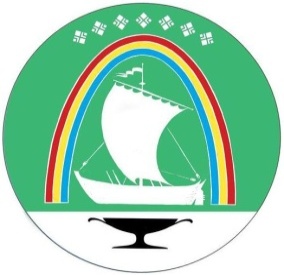 Саха Өрөспүүбүлүкэтин«ЛЕНСКЭЙ ОРОЙУОН» муниципальнайтэриллиитэ     РАСПОРЯЖЕНИЕ     РАСПОРЯЖЕНИЕ                          Дьаhал                          Дьаhал                          Дьаhал                г.Ленск                г.Ленск                             Ленскэй к                             Ленскэй к                             Ленскэй кот «_10_» _апреля__ 2024 года                          № __01-04-734/4______                 от «_10_» _апреля__ 2024 года                          № __01-04-734/4______                 от «_10_» _апреля__ 2024 года                          № __01-04-734/4______                 от «_10_» _апреля__ 2024 года                          № __01-04-734/4______                 от «_10_» _апреля__ 2024 года                          № __01-04-734/4______                 О проведении республиканских конкурсов по охране труда на муниципальном уровне И.о. главы                     П.Л.Петров